ГОДИШЊИ ЕНЕРГЕТСКИ БИЛАНС – УТРОШАК ЕНЕРГИЈЕ И ГОРИВА У ИНДУСТРИЈИЗа 2019. годину Обавеза давања података темељи се на члану 26. а казнене одредбе за одбијање давања података или давање непотпуних 
и нетачних података на члану 52. Закона о званичној статистици („Сл. гласник РС“, бр. 104/2009). Подаци ће бити коришћени искључиво у статистичке сврхе и неће бити објављивани као појединачни. 
Сви подаци имају карактер пословне тајне.         Поштовани,         На основу Закона о званичној статистици („Службени гласник РС“, број 104/2009) достављамо вам образац ЕН-4.15Е: „Годишњи енергетски биланс – утрошак енергије и горива у индустрији за 2019. годину“.        Уколико не располажете тачним подацима за неку од ставки у табелама, молимо вас да извршите стручну процену. Молимо вас да попуњени подаци буду и званични подаци за ваше привредно друштво.         Сви подаци које нам доставите биће коришћени искључиво за израду агрегатних позиција Енергетског биланса Републике Србије.         Молимо вас да обрасце попуните у два примерка, од којих један задржите за сопствену документацију, а други доставите надлежном подручном одељењу до 28.02.2020. године.  За евентуалне нејасноће и дилеме при попуњавању овог обрасца можете се обратити Јелени Миливојевић из Групе за статистику енергетике на телефон 011/24-12-922 (локал 324), 011/24-11-852 (директни телефон и факс) или на е-mail адресу: jelena.milivojevic@stat.gov.rs   Датум попуњавања обрасца:  ________________ 2020. године   Табела 1. УТРОШАК ЕНЕРГИЈЕ И ГОРИВА У ИНДУСТРИЈИ У 2019. ГОДИНИ   1) Утрошак за: осветљење; производњу струје, топлоте и паре; покретање возила, рад машина, грејање производних погона али не и канцеларија, загревање, кување, печење, парење тканина, бланширање поврћа, покретање процеса индустријске производње.    2) Коришћење енергента: као сировине или помоћног средства у процесу производње другог (неенергетског) производа, за одвијање неког хемијског процеса у индустријској производњи.    3) Утрошак ТНГ-а, дизела и безоловног моторног бензина за енергетске сврхе у унутрашњем транспорту (у оквиру погона и фабричких кругова) и за допремање сировина од добављача.   4) У осталим објашњењима у Напоменама навести који енергент сте утрошили, а ако су 2 или 3 енергента прецизирати им количине.Напомене:•	 објашњење за колону Утрошак за остале сврхе (навести сврху): ...............................................................................................................................................................................................................................................................................................................................................................• објашњење за ред 32. Отпад (навести врсту отпада): ...........................................................................................................................................                                    .......................................................................................................................................................................................................................................•	 остала објашњења: ...........................................................................................................................................................................................................................................................................................................................................................................................................................................Штампано у Републичком заводу за статистику * www.stat.gov.rsОбразац ЕН-4.15ЕРЕПУБЛИКА СРБИЈАЗакон о званичној статистици
(„Службени гласник РС“, број 104/09)Републички завод за статистикуЗакон о званичној статистици
(„Службени гласник РС“, број 104/09)Шифра истраживања: 007240ПОДАЦИ О ИЗВЕШТАЈНОЈ ЈЕДИНИЦИПОДАЦИ О ИЗВЕШТАЈНОЈ ЈЕДИНИЦИПОДАЦИ О ИЗВЕШТАЈНОЈ ЈЕДИНИЦИПОДАЦИ О ИЗВЕШТАЈНОЈ ЈЕДИНИЦИПОДАЦИ О ИЗВЕШТАЈНОЈ ЈЕДИНИЦИПОДАЦИ О ИЗВЕШТАЈНОЈ ЈЕДИНИЦИПОДАЦИ О ИЗВЕШТАЈНОЈ ЈЕДИНИЦИПОДАЦИ О ИЗВЕШТАЈНОЈ ЈЕДИНИЦИПОДАЦИ О ИЗВЕШТАЈНОЈ ЈЕДИНИЦИПОДАЦИ О ИЗВЕШТАЈНОЈ ЈЕДИНИЦИПОДАЦИ О ИЗВЕШТАЈНОЈ ЈЕДИНИЦИПОДАЦИ О ИЗВЕШТАЈНОЈ ЈЕДИНИЦИПОДАЦИ О ИЗВЕШТАЈНОЈ ЈЕДИНИЦИПОДАЦИ О ИЗВЕШТАЈНОЈ ЈЕДИНИЦИПОДАЦИ О ИЗВЕШТАЈНОЈ ЈЕДИНИЦИПОДАЦИ О ИЗВЕШТАЈНОЈ ЈЕДИНИЦИПОДАЦИ О ИЗВЕШТАЈНОЈ ЈЕДИНИЦИПОДАЦИ О ИЗВЕШТАЈНОЈ ЈЕДИНИЦИПословно имеПословно имеПословно имеМатични број Матични број ОпштинаМестоУлица и кућни бројУлица и кућни бројУлица и кућни бројУлица и кућни бројДелатност Редни број у адресару (попуњава статистика)Редни број у адресару (попуњава статистика)Редни број у адресару (попуњава статистика)Редни број у адресару (попуњава статистика)Редни број у адресару (попуњава статистика)Образац попунио:Образац попунио:Руководилац:Руководилац:(име и презиме)(име и презиме)(име и презиме)(име и презиме)E-mail адреса особе која је попунила образац:   _____________________________________________________________Контакт телефон:/(обавезно унети и позивни број)(обавезно унети и позивни број)(обавезно унети и позивни број)(обавезно унети и позивни број)(обавезно унети и позивни број)(обавезно унети и позивни број)(обавезно унети и позивни број)(обавезно унети и позивни број)(обавезно унети и позивни број)(обавезно унети и позивни број)(обавезно унети и позивни број)(обавезно унети и позивни број)НазивНазивЈединица мереУтрошак за енергетске сврхе1)Утрошак за остале сврхе2)Залихе на крају 2019. године01.Електрична енергијаMWh02.Антрацит                                                КВ ≥ 35600 kJ/kg тона03.Остали камени угаљ      20000 kJ/kg ≤ КВ < 35600 kJ/kgтона04.Мрки угаљ                       12600 kJ/kg ≤ КВ < 20000 kJ/kgтона 05.Лигнит                                                     КВ < 12600 kJ/kg        тона 06.Сушени лигниттона 07.Брикет каменог угљатона 08.Брикет мрког угља и лигнитатона 09.Кокс од угља   тона 10.Гасни кокстона 11.Нафтни кокстона 12.Природни гасхиљ. Stm313.Супститут природног гасахиљ. Stm314.Пропан течни, бутан течни, 
пропан−бутан течни (ТНГ−течни нафтни гас)3)тона15.Рафинеријски гас (из рафинерије нафте)тона16.Нафта (примарни бензин за „Петрохемију“)тона17.Мазут са  1% сумпоратона18.Мазут са  1% сумпоратона19.Дизел3)тона20.Гориво за ложењетона21.Керозинтона22.Оловни моторни бензинтона23.Безоловни моторни бензин3)тона24.Топла водаGJ25.Врела водаGJ26.ПараGJ27.Огревно дрвотона28.Дрвни пелетитона29.Дрвни брикетитона30.Дрвни остатактона31.Дрвени угаљ (ћумур)тона32.Отпад (у Напомени навести врсту отпада) тона33.Катран од угљатона34.Остало (специјални бензини, петролеј, парафин)4)тона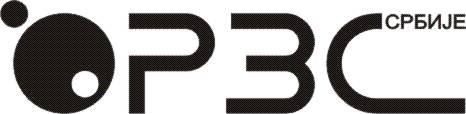 